Software I&V Engineer 채용 (00명)Ericsson-LG는 스웨덴식 혁신과 한국식 기술력의 조화로 설립된 합작 법인입니다. 2010년 7월 1일에 Ericsson과 LG전자의 공동 지분으로 공식 설립되었습니다. 우리 회사의 전통은 한국 통신 역사를 40년 이상 이끌어온 임직원들로부터 이어져오고 있습니다. 900여명의 Ericsson-LG 직원들은 한국 최초의 상업용 전자식 전화 교환기 생산, 세계 최초의 CDMA 상용화 그리고 VoLTE, LTE-A를 포함한 세계 최초의 전국망 LTE 구축과 같은 대한민국 통신 산업 역사의 주요 이정표를 만들어 온 것에 대해 자랑스럽게 생각합니다. 지금 우리는 한국에서 세계 최초를 넘어 최고의 5G서비스를 만들어 가기 위해 노력하고 있습니다.ICT혁신 파트너로서, 우리의 임무는 기술 리더십, 글로벌 솔루션과 경험을 활용하여 커넥티비티를 통해 통신 사업자를 위한 최대 가치를 실현하는 것입니다. 혁신과 기술 리더십은 Ericsson-LG 전략의 핵심입니다. 이를 통해 우리는 선도적 기술 개발 뿐만 아니라 고객을 위한 가장 효율적인 솔루션 제공을 위해 노력할 것입니다.Ericsson-LG는 고객과 함께 5G시대를 이끌어 가기 위해 생각하고 행동합니다. 우리는 통신 사업자와 협력하여 5G의 미래를 설계하고 있습니다. 단지 기술 뿐만 아니라 새로운 서비스 사례와 비즈니스 모델을 통해 성공적인 5G 모델을 만들어 갈 것입니다. 이를 통해 기존의 네트워크는 동적인 5G네트워크로 발전할 수 있습니다. 우리는 단지 네트워크 구축만이 아니라, 효율성이 배가 되고 다양한 기존 네트워크를 어떻게 하나의 전체적인 방식으로 운영할 수 있을지에 대해 고민합니다. 아래 링크를 통해 더 많은 정보를 탐색해 보세요.EricssonEricsson CareersEricsson Careers in North East AsiaEricsson YoutubeEricsson-LGEricsson-LG YoutubeKakaoTalk ChannelAs the tech firm that created the mobile world, and with more than 54,000 patents to our name, we’ve made it our business to make a mark. When joining our team at Ericsson you are empowered to learn, lead and perform at your best, shaping the future of technology. This is a place where you're welcomed as your own perfectly unique self, and celebrated for the skills, talent, and perspective you bring to the team. Are you in?Come, and be where it begins.About This OpportunityWe are now looking for a system Integration, verification and release engineer to secure quality assurance of network functions in 5G Mobile Packet Core. You will be involved in almost all test related activities in global scale. We work under Agile principle with Scrum practice. We organize in cross functional development teams in which continuous improvement, innovation and knowledge sharing are part of the daily work.What will you doSecure the product delivery on time with quality.Monitor the result of continuous integrationExecute and analyze Test regression cases in simulated and/or customer like environment, with fast quality feedback to development teams.Do troubleshooting and report issues in regression test and support development teams to identify root cause quickly.Create Network function level and product level system test cases according to new development features.Maintain all system test cases and initial test automation improvement to improve test efficiency.Understand customer impact of faults to give correct severity input to XFT and release program.Initiate and implement improvements in the whole e2e testing flow in CI/CD and support the whole organization to optimize the flow from cost efficiency perspective.You will bringWe are looking for the candidates who have an open mind, positive attitude and a constructive way of solving problems. You should also be:Result oriented, flexible and innovative.Fluent in English, both spoken and written.Experience/knowledge within the following areas is required:Good knowledge in TCP/IP is a MUST.Good knowledge in Linux or Unix (Solaris) is a MUST.Experience with test equipment & tools Traffic Generators, Wireshark, etc.Basic knowledge with CI/CD is a PLUS.Basic programming in python or Java is a PLUS.Basic knowledge with Software Configuration System such as Git, ClearCase is a PLUS.Solid knowledge in 3GPP and 4G/5G Packet Core system architecture is a big PLUS.Basic knowledge of cloud native and Kubernetes is a big PLUS.Recruitment Process:End of Application: Open Until Filled (Encouraged to apply immediately)1st & 2nd Interview: To be updated individually.The recruitment process may be different depending on the job and may be changed due to scheduling and circumstances. Interview schedules and the results will be informed to the applicant via the e-mail address submitted at the application stage.지원 마감: 채용시 마감인터뷰 전형: 개별 연락 후 조율전형 내용/일정은 회사 사정에 의하여 변경될 수 있으며 합격/탈락하신 분께는 이메일로 개별 통보 드립니다.What’s in it for you?Here at Ericsson, our culture is built on over a century of courageous decisions. With us, you will no longer be dreaming of what the future holds – you will be redefining it. You won’t develop for the status quo, but will build what replaces it. Joining us is a way to move your career in any direction you want; with hundreds of career opportunities in locations all over the world, in a place where co-creation and collaboration are embedded into the walls. You will find yourself in a speak-up environment where empathy and humanness serve as cornerstones for how we work, and where work-life balance is a priority. Welcome to an inclusive, global company where your opportunity to make an impact is endless.We offer competitive benefits including flexible working hour, free lunch, medical check-up and plus many more.Curious to know more about the life at Ericsson? Meet some of your future colleagues and watch our People film.Benefits선택적 근로시간제도 (Flexible Working Hour)하이브리드 근무제도 (50% Working from Home)재택근무 가구 지원 프로그램 (Working From Home Furniture Program)중식 제공 (Free Lunch)경조휴가 및 경조금 (Congratulations and Condolences)본인 및 가족 의료비 지원 (Employee Medical Expense Subsidy)임직원 단체보험 (Group Insurance)대학교 포함 자녀학자금 지원 (Children Education Subsidy)자녀 보육비 지원 (Children Care Subsidy)본인 및 배우자 종합 건강 검진 지원 (Medical Check-up)주택 자금 대출 (Housing Loan)휴양시설 (Condominium)선택적 복리후생제도 (Cafeteria Benefit)영어 교육 프로그램 및 교육비 지원 (English Education Program)
More information you may want to knowLocation: Erisson-LG Seoul R&D Campus (LG Gasan Digital Center) 에릭슨엘지 서울 R&D 캠퍼스 (가산디지털단지역 LG가산디지털센터)Salary: Negotiable 면접 후 협의 (Annual Base Salary + Variable Incentive)How to Apply 지원 방법Click ‘Apply now’ and submit your CV in 1 file (doc, pdf) 자유 양식의 국문 이력서, 영문 resume, 국문 자기소개서(혹은 영문 cover letter)를 1개의 doc 혹은 pdf 파일로 작성하여 ‘Resume’에 업로드Not ready to apply, or have some questions first? Feel free to email us at recruit.elg@ericsson.com for more information.This job post may be closed early if all openings are filled.If there is any false information in the application, the offer may be canceled.입사 지원 전 궁금하신 점이 있다면 recruit.elg@ericsson.com으로 문의 바랍니다.해당 포지션은 채용 시 마감될 수 있습니다.지원서 작성 시 신체 조건, 출신 지역, 혼인 여부, 재산 및 가족의 학력, 직업, 재산 등 직무와 관련 없는 정보의 기재를 금지합니다.
Do you believe that an organization fostering an environment of cooperation and collaboration to execute with speed creates better business value? Do you value a culture of humanness, where fact based decisions are important and our people are encouraged to speak up? Do you believe that diverse, inclusive teams drive performance and innovation? At Ericsson, we do.We provide equal employment opportunities without regard to race, color, gender, sexual orientation, transgender status, gender identity and/or expression, marital status, pregnancy, parental status, religion, political opinion, nationality, ethnic background, social origin, social status, indigenous status, disability, age, union membership or employee representation and any other characteristic protected by local law or Ericsson’s Code of Business Ethics.Document Return PolicyThis notification is given pursuant to Article 11 (6) of the Fair Hiring Procedure Act.
A job applicant who has applied but not been selected for a position at Ericsson-LG (the "Company") may request that his or her hiring documents be returned to him or her in accordance with the Fair Hiring Procedure Act.  This does not apply if the hiring documents were submitted via the Company's website or e-mail, or if the job applicant voluntarily submitted them without the Company's request. In addition, if the hiring documents were destroyed due to a natural disaster or any other reasons not attributable to the Company, such documents will be deemed to have been returned to the job applicant.
A job applicant who wishes to have his or her hiring documents returned in accordance with the paragraph 2 above must complete a "Request for Return of Hiring Documents" [Annex Form No. 3 in the Enforcement Rule of the Fair Hiring Procedure Act] and email it to the Company (recruit.elg@ericsson.com). In such case, within fourteen (14) days from the date of identifying the receipt of the request, the Company will send the hiring documents to the job applicant’s designated address via registered mail.  Please be advised that the job applicant is responsible for the cost of postage for registered mail.Encouraging a diverse and inclusive organization is core to our values at Ericsson, that's why we nurture it in everything we do. We truly believe that by collaborating with people with different experiences we drive innovation, which is essential for our future growth. We encourage people from all backgrounds to apply and realize their full potential as part of our Ericsson team.Ericsson is proud to be an Equal Opportunity and Affirmative Action employer, learn more.Primary country and city:  Korea (the Republic of) (KR)     ||  Korea, Republic Of : Seoul : Seoul     
Req ID: 732293     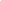 